Zadaci za ponavljanje1.	 Pretvorite:	0.03 V = _________ mV		95 mW = _________ W	4 kV = __________ V			350 W = __________kW	0.3 kW = _________ W	3.2 k = _________ 2. Koliku struju pokazuju strelice na ljestvici voltmetra? 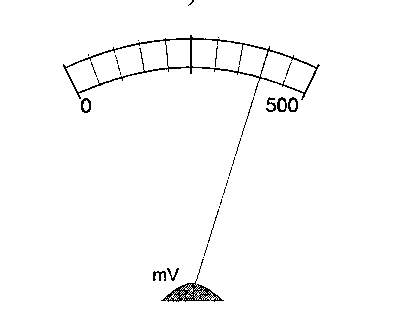 3.a) 	Na crtež dodajte voltmetar koji će mjeriti napon na krajevima baterije i voltmetre koji će mjeriti napone 	na krajevima žaruljica 1 i 2. 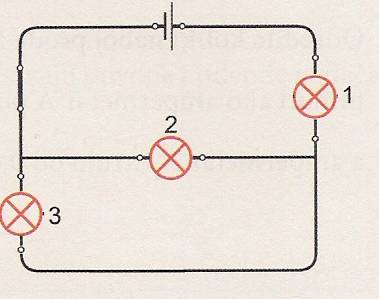 4.	 Koliki je napon tri serijski spojene baterije svaka napona 2V? 5.	U spojevima na slici žaruljice su jednake. Označite koliki je napon između točaka A i B u svakom spoju.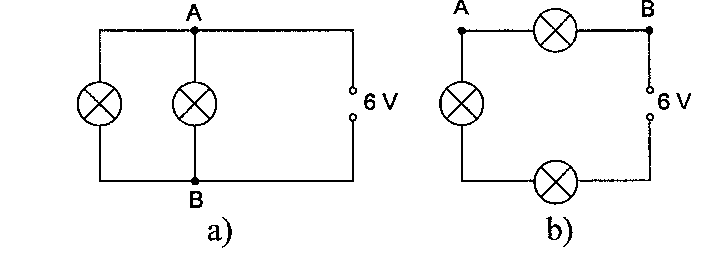 6. Kolika struja teče žaruljicom snage 0.04 kW koja je priključena na napon od 230 V?10. Na bateriju napona 3 V priključen je otpornik 	   otpora 1.5 .	   a) Kolika struja teče krugom?	   b) Kolika je snaga baterije?